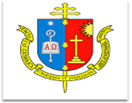      FACULDADE CATÓLICA DE BELÉMFILOSOFIA DA ARTE (ESTUDO DIRIGIDO)Prof.  Henrique Juvenal5º período (Filosofia)Estudo dirigido é uma ferramenta de ensino e aprendizagem. É uma técnica de ensino que procura desenvolver a habilidade leitora, reflexiva e crítica do educando. Este deve realizar uma participação ativa e criativa, tendo o professor como orientador. FREUD E LUIGI PIRANDELLO: Arte e psicanálise# vídeo-aulas (assistir) 35 min#Leitura dos textos1-  sobre as várias noções de estética em freud (todo o texto)2-  O mal-estar na civilização (parte II)3 -  cada um livremente pode realizar a leitura da obra (seis personagens à procura de autor)Atividade Leitura e estudo pessoalQuem desejar pode me enviar sua opinião sobre o tema